№ п/пНаименование товара, работ, услугЕд. изм.Кол-воТехнические, функциональные характеристикиТехнические, функциональные характеристикиТехнические, функциональные характеристики№ п/пНаименование товара, работ, услугЕд. изм.Кол-воПоказатель (наименование комплектующего, технического параметра и т.п.)Показатель (наименование комплектующего, технического параметра и т.п.)Описание, значение1.Песочница № 14ПС-14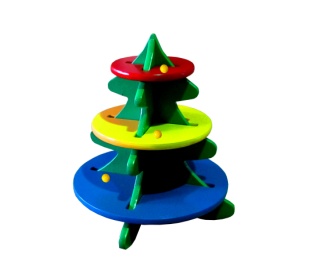 Шт. 11.Песочница № 14ПС-14Шт. 1Высота (мм) Высота (мм) 12001.Песочница № 14ПС-14Шт. 1Длина (мм)Длина (мм)6501.Песочница № 14ПС-14Шт. 1Ширина (мм)Ширина (мм)6501.Песочница № 14ПС-14Шт. 1Применяемые материалыПрименяемые материалыПрименяемые материалы1.Песочница № 14ПС-14Шт. 11.Песочница № 14ПС-14Шт. 1Основание стола (елочка)В кол-ве 1шт., выполнено из водостойкая фанера марки ФСФ толщиной 18мм., все углы фанеры закругленными, радиус 20мм, ГОСТ Р 52169-2012В кол-ве 1шт., выполнено из водостойкая фанера марки ФСФ толщиной 18мм., все углы фанеры закругленными, радиус 20мм, ГОСТ Р 52169-20121.Песочница № 14ПС-14Шт. 1Столик В кол-ве 3шт., выполнено из водостойкая фанера марки ФСФ толщиной 18мм., все углы фанеры закругленными, радиус 20мм, ГОСТ Р 52169-2012В кол-ве 3шт., выполнено из водостойкая фанера марки ФСФ толщиной 18мм., все углы фанеры закругленными, радиус 20мм, ГОСТ Р 52169-20121.Песочница № 14ПС-14Шт. 1МатериалыВлагостойкая ламинированная  фанера марки ФСФ, все углы фанеры закругленными, радиус 20мм, ГОСТ Р 52169-2012 Детали из фанеры имеют полиакрилатное покрытие, специально предназначено для применения на детских площадках, стойко к сложным погодным условиям, истиранию, устойчиво к воздействию ультрафиолета и влаги. Заглушки пластиковые, цветные. Все метизы оцинкованы. ГОСТ Р 52169-2012, ГОСТ 52301-2013Влагостойкая ламинированная  фанера марки ФСФ, все углы фанеры закругленными, радиус 20мм, ГОСТ Р 52169-2012 Детали из фанеры имеют полиакрилатное покрытие, специально предназначено для применения на детских площадках, стойко к сложным погодным условиям, истиранию, устойчиво к воздействию ультрафиолета и влаги. Заглушки пластиковые, цветные. Все метизы оцинкованы. ГОСТ Р 52169-2012, ГОСТ 52301-2013